I Всероссийский военно-спортивный фестиваль имени генералиссимуса А.В. Суворова среди кадет по 13 видам спорта и смотру строевой подготовки (далее – Фестиваль) включен в ЕКП Минспорта России на 2022 год (№618, Приказ №75 от 02.02.2022 г. к Приказу №1016 от 21.12.2021 г.). Финальные соревнования III этапа (всероссийский) Фестиваля будут проходить в г. Москве в 6 временных периодов. Возраст участников: 14-17 лет. Итого: 5000-5500 человек.Межрегиональные соревнования среди кадет: II Фестиваль ВФСК ГТО и IV Турнир по футболу. Межрегиональные соревнования будут проходить в г. Москве в 7-й временной период. Возраст участников: 13-17 лет. Итого: 800-1000 человек.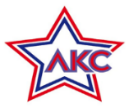 Автономная некоммерческая организацияпо предоставлению услуг в областифизической культуры и спорта кадет«ЛИГА КАДЕТСКОГО СПОРТА»ОГРН 1197700014885, ИНН 7714453898125167, г. Москва, Ленинградский проспект,д.39, стр.1, 1 этаж, ком.62tsoy-2005@yandex.ruтел: +7(925)5146655КАЛЕНДАРЬ 2022 годаСОРЕВНОВАНИЙ ЛИГИКАДЕТСКОГО СПОРТА№п/п Пол, количество участниковВиды спортаДаты проведенияСпортивные объекты Москвы1/2.Ю: 400-450/Ю/Д: 200-250футбол 6х6 (4 поля)/шахматы (18-20 столов)21-25 марта,09.00-18.00ФУТБОЛ и ШАХМАТЫ: «КЛФК» ФАУ МО РФ «ЦСКА», церемония открытия и закрытия/награждения (г. Москва, Ленинградский проспект, д.39, стр.1).3/4.Ю/Д: 250-300/Ю/Д: 200-250баскетбол (2 площадки)/настольный теннис (14-16 столов)18-22 апреля,09.00-18.00БАСКЕТБОЛ: СК «Триумф» Москомспорта, юноши (г. Москва, ул. Габричевского, вл.1), СК «Коломенский» Москомспорта, девушки, церемония открытия и закрытия/награждения (г. Москва, Коломенский проезд, вл.13)/НАСТОЛЬНЫЙ ТЕННИС: СК «Динамика» Москомспорта (г. Москва, 1-й Пехотный переулок, вл.8).5/6/7.Ю/Д: 250-300/Ю/Д: 150-200/Ю/Д: 250-300полиатлон (6-борье с бегом)/армейское тактико-стрелковое многоборье/смотр строевой подготовки17-22 мая,09.00-18.00ПОЛИАТЛОН (6-БОРЬЕ С БЕГОМ), АРМЕЙСКОЕ ТАКТИКО-СТРЕЛКОВОЕ МНОГОБОРЬЕ и СМОТР СТРОЕВОЙ ПОДГОТОВКИ: В/Ч 61899 МО РФ в г. Москве, пос. завода «Мосрентген», церемония открытия и закрытия/награждения.8/9.Ю/Д: 250-300/Ю/Д: 350-400спортивное ориентирование/легкая атлетика12-16 сентября,09.00-18.00СПОРТИВНОЕ ОРИЕНТИРОВАНИЕ: ГАУК г. Москвы «Измайловский ПКиО» Департамента культуры г. Москвы (г. Москва, аллея Большого Круга,7)/ЛЕГКАЯ АТЛЕТИКА: СК «Медведково-Арена» Москомспорта, церемония открытия и закрытия/награждения (г. Москва, Студёный пр., д.1А, стр.1-3).10/11.Ю/Д: 250-300/Ю: 200-250волейбол (2 площадки)/гиревой спорт03-07 октября,09.00-18.00ВОЛЕЙБОЛ: СК «Игровой» ФАУ МО РФ «ЦСКА» (г. Москва, Ленинградский проспект, д.39, стр.76)/ГИРЕВОЙ СПОРТ: «КЛФК» ФАУ МО РФ «ЦСКА», церемония открытия и закрытия/награждения  (г. Москва, Ленинградский проспект, д.39, стр.1).12/13/14Ю: 250-300/Ю: 300-350/Ю: 200-250армейский рукопашный бой (2 татами)/самбо (2 ковра)/дзюдо (2 татами)24-28 октября,09.00-18.00АРМЕЙСКИЙ РУКОПАШНЫЙ БОЙ, САМБО и ДЗЮДО:СК «Свиблово «Победа» Москомспорта, церемония открытия и закрытия/награждения (г. Москва, ул. Седова, д.12А, стр.1).15-16Ю/Д: 200-250/Ю: 300-350ГТО/футбол дисциплина 6х6 (4 поля)25-27 ноября,09.00-18.00ГТО и ФУТБОЛ: «КЛФК» ФАУ МО РФ «ЦСКА», церемония открытия и закрытия/награждения (г. Москва, Ленинградский проспект, д.39, стр.1).